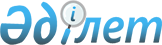 О признании утратившим силу постановления Правительства Республики Казахстан от 22 сентября 2006 года № 901 "Об утверждении Правил безопасности и охраны окружающей среды при строительстве, прокладке и эксплуатации подводных трубопроводов и кабелей"Постановление Правительства Республики Казахстан от 30 мая 2019 года № 353.
      Правительство Республики Казахстан ПОСТАНОВЛЯЕТ:
      1. Признать утратившим силу постановление Правительства Республики Казахстан от 22 сентября 2006 года № 901 "Об утверждении Правил безопасности и охраны окружающей среды при строительстве, прокладке и эксплуатации подводных трубопроводов и кабелей" (САПП Республики Казахстан, 2006 г., № 35, ст. 386).
      2. Настоящее постановление вводится в действие по истечении десяти календарных дней после дня его первого официального опубликования.
					© 2012. РГП на ПХВ «Институт законодательства и правовой информации Республики Казахстан» Министерства юстиции Республики Казахстан
				
      Премьер-Министр
Республики Казахстан 

А. Мамин
